You are being commission by a family to take the foundation remaining from a fire to recreate their lost family dwelling. Using the attached foundation drawing, your task is to redraw the foundation and within its shell redesign a 2 bedroom, 1 storey home. Homeowner’s requests: 2 bedrooms with master 4 piece ensuite and walk in closet Spacious kitchen with island and dinette Great Room with gas fireplace 3 pc Bathroom Large windows on main floor Grand entrance with double doors Deck off of the rear of house Notes and specifications:All rooms must comply with the Ontario Building Code minimum sizeBasement height is 8’Main floor ceiling height is 9’Main floor is 4” above gradeGarage doors are 8’ x 8’Door is required from garage to outsideExterior must have two different materialExterior walls are of 2”x6” constructionInterior wall are of 2”x4” constructionRoof must contain two different stylesYou are to prepare a series of presentation drawings for the house you have designed.Main Floor Presentation including possible furniture and appliance layout as well as the overall square footage. Main Floor Working with accurate dimensions A 3D pictorial view of exterior of your house design. Remember this view usually shows mature landscaping details. These views are created to show potential buyers what the design would really look like.Interior pictures of your house design showing of the features on the inside of your design.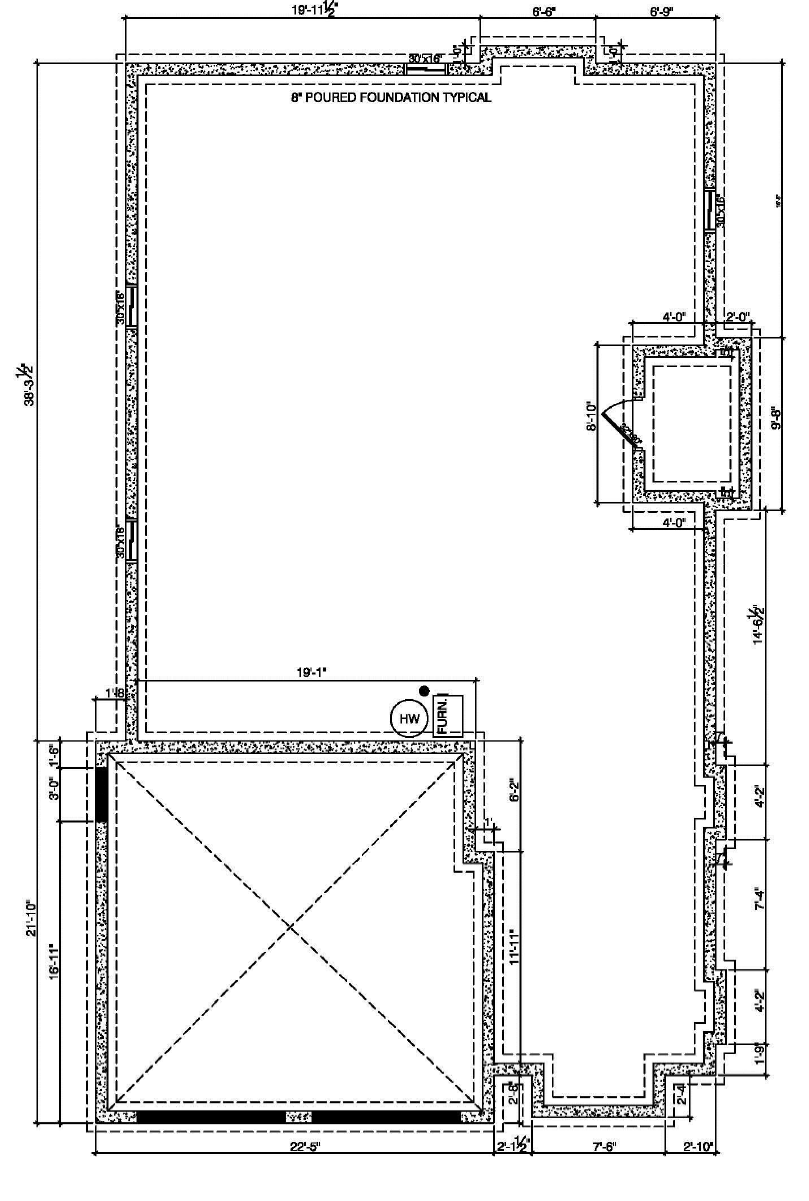 /100ScheduleTo help keep you on track the following can be used as a guide for your time.Introduction to assignment - 1 period
Research Ontario Build Code and adjust room sizes – 1 period
Draw existing foundation and basement– 1 period
Draw new floor plan on foundation – 4 periods
Add interior finishes and furniture and landscaping– 1 period
Finishing touches and written description – 1 periodLog SheetsIn the workplace every employee is accountable for his or her time; this usually comes in the form of a Jobsheet/Worksheet Log. It is reviewed by Supervisors and Management to ensure the Job is progressing as scheduled.  In this assignment every student is accountable for his/her time and will keep records of this in their weekly log sheets.These log sheets will be filled out daily and reviewed.  Log sheets should recap the day’s events and include information such as were you satisfied with your performance?  Were you productive?  Were there any major foul-ups? Etc.Evaluation will be based on the following:CategoryChecklistKnowledge & Understandingdrafting conventions and house design elementsdefined living areadefined sleeping areabuilding within required area limitsroom areas meet building codehallways and doorways meet building codeThinking & Inquirybasic design criterialiving roomdining room or combination dining areakitchen3- or 4-piece bathroomlaundry roommaster bedroombedroom #2Communicationpresentation and working drawings main and second entries indicatedrooms labelledcorrect use of scalearea calculations listed by roomApplicationrequired elementmain floor presentationmain floor working3D pictorial view of exteriorinterior pictureswritten reportCriteriaLevel 1(50-59%)Level 2(60-69%)Level 3(70-79%)Level 4(80-100%)Knowledge & UnderstandingKnowledge & UnderstandingKnowledge & UnderstandingKnowledge & UnderstandingKnowledge & UnderstandingDrafting conventions and housing design elements
/25- demonstrates limited knowledge of drafting conventions and housing design elements- demonstrates adequate knowledge of drafting conventions and housing design elements- demonstrates considerable knowledge of drafting conventions and housing design elements- demonstrates thorough knowledge of drafting conventions and housing design elementsThinking & InquiryThinking & InquiryThinking & InquiryThinking & InquiryThinking & InquiryBasic design criteria/25- solutions encompass a few of the major design criteria outlined in the design parameters- solutions effectively encompass most of the design criteria outlined in the design parameters- solutions effectively encompass all of the design criteria outlined in the design parameters- solutions effectively encompass all of the design criteria as well as including optional design elementsCommunicationCommunicationCommunicationCommunicationCommunicationDrawing/25- drawings  have several omissions of details- contains multiple errors in scale and proportion- drawings  are mostly complete and accurate, minor omissions- contains some minor problems with scale and proportion- drawings  are complete with dimensions and required information- demonstrates considerable accuracy in scale and proportion- drawings  are complete and dimensioned; exceptional additional detail- demonstrates complete accuracy in scale and proportionApplicationApplicationApplicationApplicationApplicationRequired elements/25Missing many (>2) elements of the assignment. Missing some (2)elements of the assignmentMissing few (1)of the required elements of the assignmentContains all the required elements of the assignmentCriteriaLevel 1 (50%-59)Level 2 (60%-69%)Level 3 (70%-79%)Level 4 (80-100%)CommunicationCommunicationCommunicationCommunicationCommunicationClarityweekly tasks are reported with limited clarityweekly tasks are reported with some clarityweekly tasks are reported with clarityweekly tasks are reported with limited clarity and are insightfulDetailcontent has limited detailcontent is somewhat detailed including explanations, tools used, etc. content is detailed including explanations, etc.content is very detailed and comprehensive including explanations, tools used, etc.Spelling/Grammarlog has more than 5 spelling and grammatical errorslog has 3 or 4  spelling and grammatical errorslog has 1 or 2 spelling and grammatical errorslog sheet is free of spelling and grammatical errors.